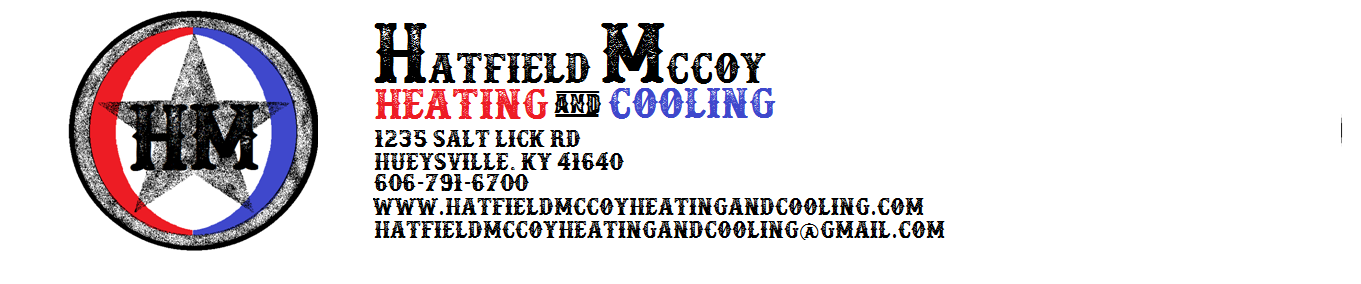 Preventative Maintenance AgreementName:Preventative Maintenance AgreementName:Phone number:Phone number:Email Address:Email Address:Preferred method of contacting you:  Circle oneEmail                         Phone                          Mail Preferred method of contacting you:  Circle oneEmail                         Phone                          Mail Service address:Billing Address:City, State, Zip:City, State, Zip:Maintenance coverage:Check cooling/heating system for proper operationChange/clean customer provided air filter as neededInspect general condition of the systemTighten electrical connections at equipmentCheck start capacitors and all mechanical componentsTest equipment control systemsTest compressor protection deviceCheck current draw of compressorCheck refrigerant operating pressureCheck exposed equipment and pipes for leaksCheck compressor functionCheck and clean indoor and outdoor coil. Brush or water clean if needed for no additional feeIf liquid cleaners needed, indoor coil fee $30, outdoor fee $150Clean drain line and add drain line cleaner as needed tablet cleaner: $25 feeclean by pressure: $30 feeAdditional services for gas furnace only:Test gas valveTest safety devicesTest limit switchesTest combustion draft motorsCheck pilot and burner assembly for proper operationCheck connection of vent pipe at furnaceGuarantee & additional terms:1. HMHC guarantees our parts and labor for 30 days. All manufacturer’s guarantees vary. 2. Any additional service work required beyond the preventative maintenance or by separate service call will be billed at our normal service rate, less 5%. The service call and parts will be billed at standard rates, with a 5% discount. 3. HMHC preventative maintenance agreement will be automatically renewed each year unless either party cancels the agreement. No written notice is required. 4. Our warranties do not cover acts of God, utility company service, acts of vandalism, or improper use of equipment.Maintenance coverage:Check cooling/heating system for proper operationChange/clean customer provided air filter as neededInspect general condition of the systemTighten electrical connections at equipmentCheck start capacitors and all mechanical componentsTest equipment control systemsTest compressor protection deviceCheck current draw of compressorCheck refrigerant operating pressureCheck exposed equipment and pipes for leaksCheck compressor functionCheck and clean indoor and outdoor coil. Brush or water clean if needed for no additional feeIf liquid cleaners needed, indoor coil fee $30, outdoor fee $150Clean drain line and add drain line cleaner as needed tablet cleaner: $25 feeclean by pressure: $30 feeAdditional services for gas furnace only:Test gas valveTest safety devicesTest limit switchesTest combustion draft motorsCheck pilot and burner assembly for proper operationCheck connection of vent pipe at furnaceHatfield McCoy Heating and Cooling agrees to provide preventative maintenance service on all HVAC equipment at the above referenced service address.  We agree to contact you in a timely manner to remind you when the service is due.  Performing regular preventative maintenance will help ensure efficient operation of equipment.Effective date:__________________________________ Number of visits per year:   1   or    2___ Number of systems on property:___________Acceptance of Maintenance Agreement:I agree with the above contract and acknowledge that the cost of the preventative maintenance program is $75.00 per system, per visit.  I understand that this agreement will continue for six (6) months ($75 fee per unit per visit) or one (1) year ($150 per unit per visit) and I will be notified when renewal is due by a member of the HMHC team.__________________________________________________________________________________________________________________Company representative                                                                                            Customer Signature                                                                                                                                                ____________________________________                                                                                                                                                                                  Date